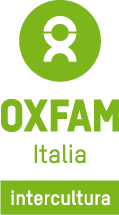 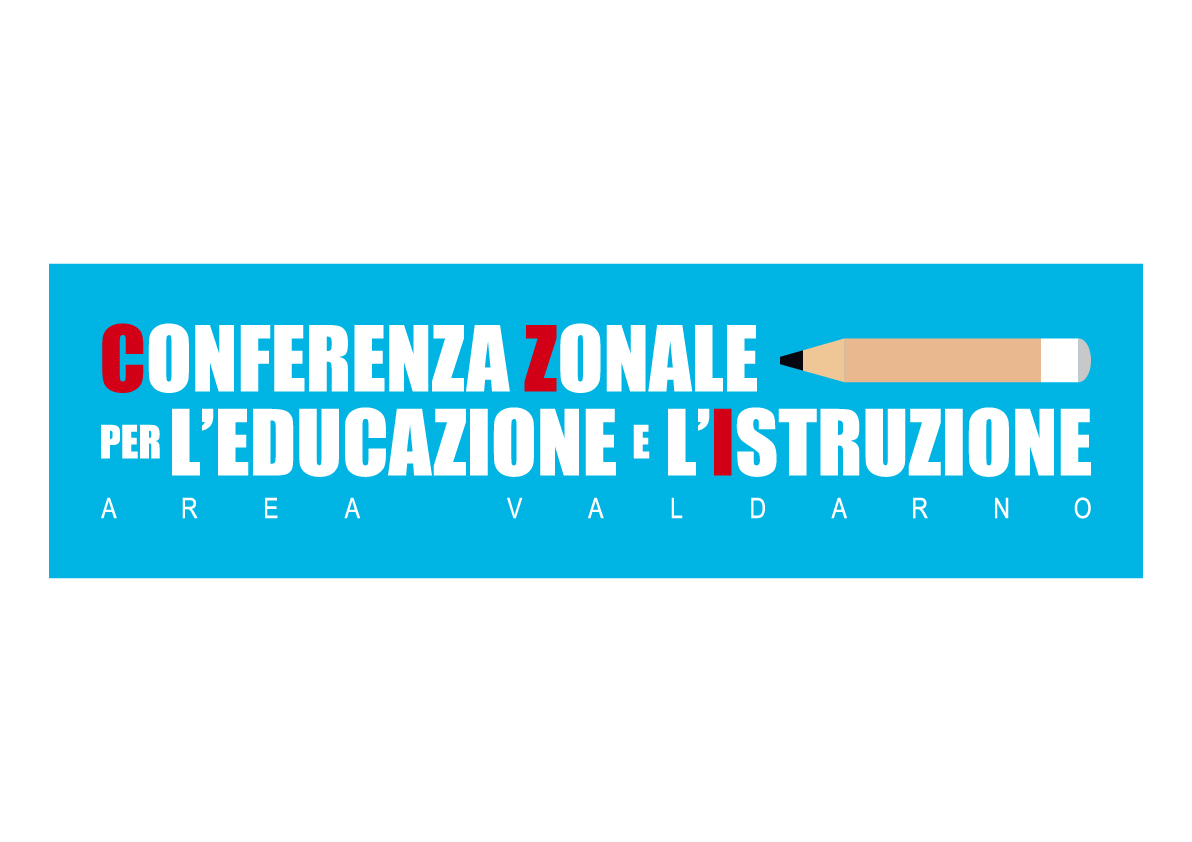 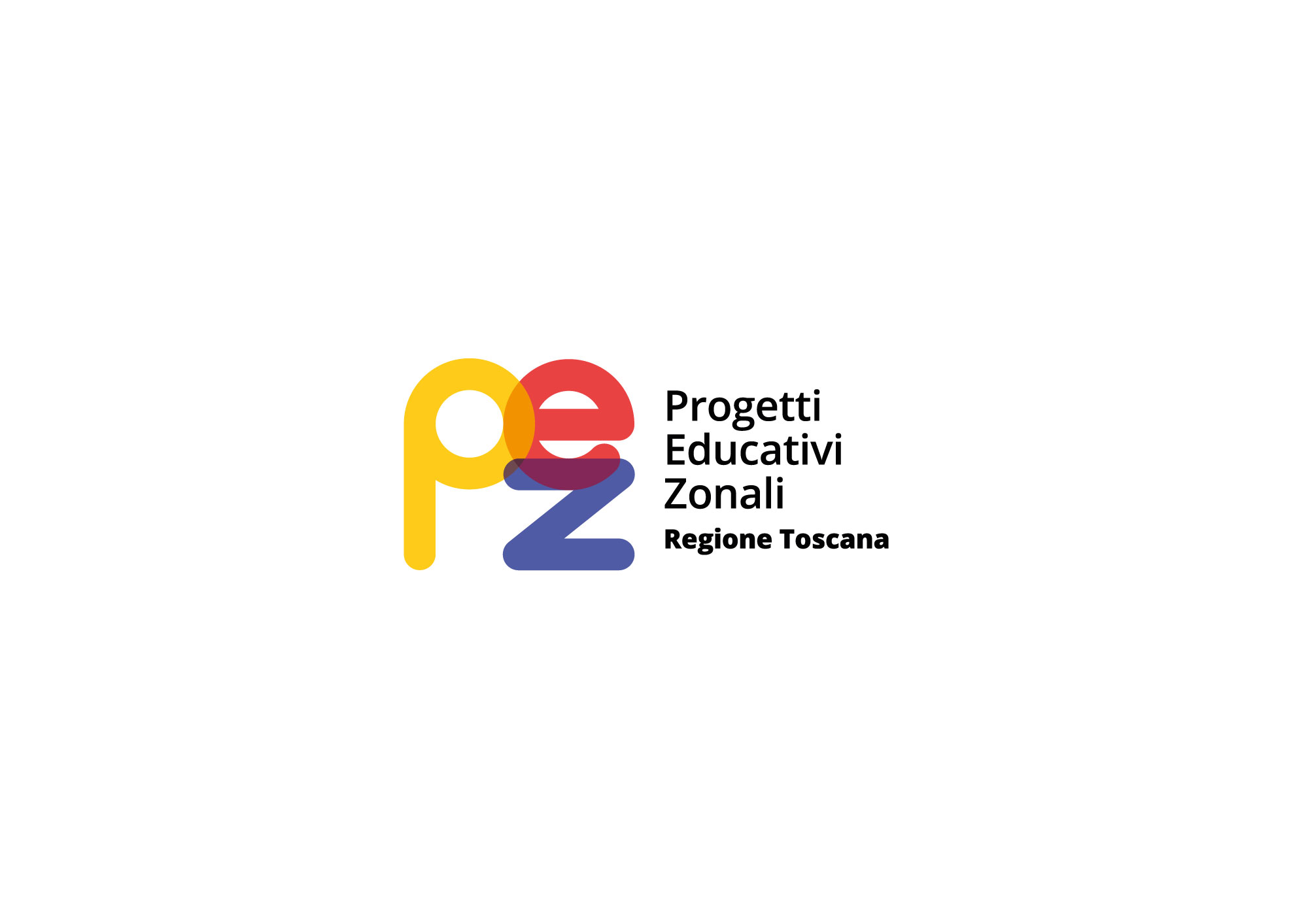 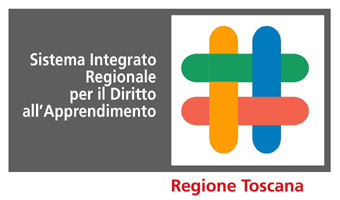 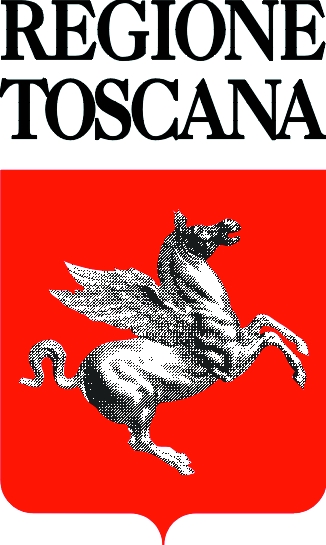              Richiesta erogazione servizio mediazione linguistico culturale     FIRMA INSEGNANTE RICHIEDENTE	Inviare scheda via mail a miria.lanini@oxfam.itTel. Ufficio – dal lunedì al venerdì dalle 9.00 alle 17.00 - 3886422820DataNome e cognome insegnante richiedenteNome e cognome insegnante richiedenteScuolaPrimariaIndirizzo di riferimentoTelFaxEmailNazionalità dell’alunnoEtà dell’alunnoLingua parlataClasse d’inserimentoNominativo dell’insegnante da contattareSede della scuola/plesso dove sarà effettuata la mediazione